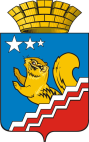 Свердловская областьГЛАВА ВОЛЧАНСКОГО ГОРОДСКОГО ОКРУГАпостановление08.02.2023 год	      	                             		                                               № 72г. ВолчанскО назначении  Инвестиционного уполномоченного в Волчанском городском округеВ целях создания благоприятных условий для осуществления инвестиционной деятельности на территории Волчанского городского округа и повышения инвестиционной активности, в соответствии с Планом мероприятий («дорожной карты») по повышению инвестиционной привлекательности Волчанского городского округа на 2019-2023 годы», утвержденным постановлением главы Волчанского городского округа от 12.11.2018 года        № 525  (с изменениями от 03.02.2023 года № 63),ПОСТАНОВЛЯЮ:Назначить ответственного Инвестиционного уполномоченного в Волчанском городском округе — Федоренко Любовь Александровну – начальника экономического отдела Волчанского городского округа.Считать утратившим силу постановление главы от 26.06.2015 года       № 449 «О назначении  Инвестиционного уполномоченного в Волчанском городском округе».Настоящее постановление разместить на официальном сайте Волчанского городского округа в сети Интернет http://volchansk-adm.ru/.Контроль за исполнением настоящего постановления оставляю за собой.Глава городского округа		          					   А.В. Вервейн